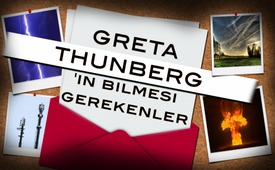 Greta Thunberg'in bilmesi gerekenler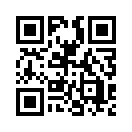 “Toprak Ana için Gezegen Hareketi” derneği profesörü Claudia von Werlhof Ekim 2019'da Greta Thunberg'e açık bir mektup yazdı. Kendisinden ve “Gelecek için Cumalar” hareketine katılan herkesten daha iyi bilgilendirilmelerini istedi, böylece bilmeden Dünya'nın yok edilmesinde suç ortağı haline düşmezler.“Toprak Ana için Gezegen Hareketi” derneği profesörü Claudia von Werlhof Ekim 2019'da Greta Thunberg'e açık bir mektup yazdı. Kendisinden ve “Gelecek için Cumalar” hareketine katılan herkesten daha iyi bilgilendirilmelerini istedi, böylece bilmeden Dünya'nın yok edilmesinde suç ortağı haline düşmezler.
 Bitkilerin büyümesi için çok fazla Karbon dioksit yerine çok yetersiz olduğunu kanıtladı. Sadece% 3'ü insan kaynaklı atmosferin sadece% 0,04'ü ile Karbon dioksit'nin iklim değişikliği ile ilgisi yoktur dedi. Profesör von Werlhof bunun gerçek nedenlerini açıklıyor: askeriyede yıllardır radyasyon silahı olarak kullanılan 5G'ye kadar elektromanyetik ve mikrodalga radyasyonu. Algılanabilir meteorolojik değişiklikler ve meteorolojik felaketler, chemtrails olarak da adlandırılan GRS (Güneş Radyasyon Yönetimi) yüzünden gerçekleşiyor. 
Bu nanoparçacık kokteyli, alüminyum, stronsiyum, baryum, lityum, polimerler ve diğer toksik maddeler doğayı zehirler ve ozon tabakasını tahrip eder. 
Buna, çoğu insanlık tarafından bilinmeyen 2.000'den fazla atom patlaması ve hava savaşı ekleyin. 
Açık mektubu şöyle bir sonuçla bitirdi: "Siz, Greta ve hepiniz bu önemli noktaları kaçırdınız ve bilmeden tüm dünyaya yalan söylediniz. Ne Dünya'ya, ne de onun hava durumuna veya iklimine fayda sağlayan, ancak yalnızca belirli yatırımcılara ve bazı çok ulusal şirketlere fayda sağlayan bir politika uygulamaya yardımcı oluyorsunuz. "ab'danKaynaklar:www.pbme-online.org/2019/10/01/greta-und-die-grosse-verwirrung-2-offener-brief-an-greta-thunberg/
www.epochtimes.de/assets/uploads/2019/09/Erster-Offener-Brief-an-Klimakabinett_Prof-Doehler1.pdfBu da ilginizi çekebilir:---Kla.TV – Hür ve alternatif Haberer... – Bağımsız – Sansürsüz...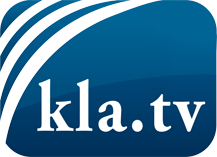 medyalaın saklamaması gerekenler ...Halktan halk için ve genelde duyulmayan şeyler...de düzenli bilgiler www.kla.tv/trBizimle kalmaya değer!E-posta bültenimize buradan ücretsiz abonelik: www.kla.tv/abo-enGüvenlik uyarısı:Olaylara karşı yankılar ne yazık ki giderek daha fazla sansürleniyor ve bastırılıyor. Kendimizi Ana medyaların çıkarlarına ve ideolojilerine göre yönlendirmediğimiz sürece, her zaman Kla.TV'yi engellemek veya bastırmak için bahanelerin bulunacağını beklemeliyiz.Bu yüzden, bugünden itibaren internetten ağa bağlanın!
Buraya Tıkla: www.kla.tv/vernetzung&lang=trLisans:    Nitelikli Creative Commons lisans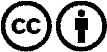 Malzememizi atıfta bulunarak dağıtmamıza ve kullanmamıza izin verilir! Bununla birlikte, materyal bağlam dışında kullanılamaz. Bununla birlikte, Radyo ve Televizyon vergileriyle finanse edilen kurumlar için buna sadece anlaşmamızla izin verilmektedir. İhlaller davaya yol açabilir.